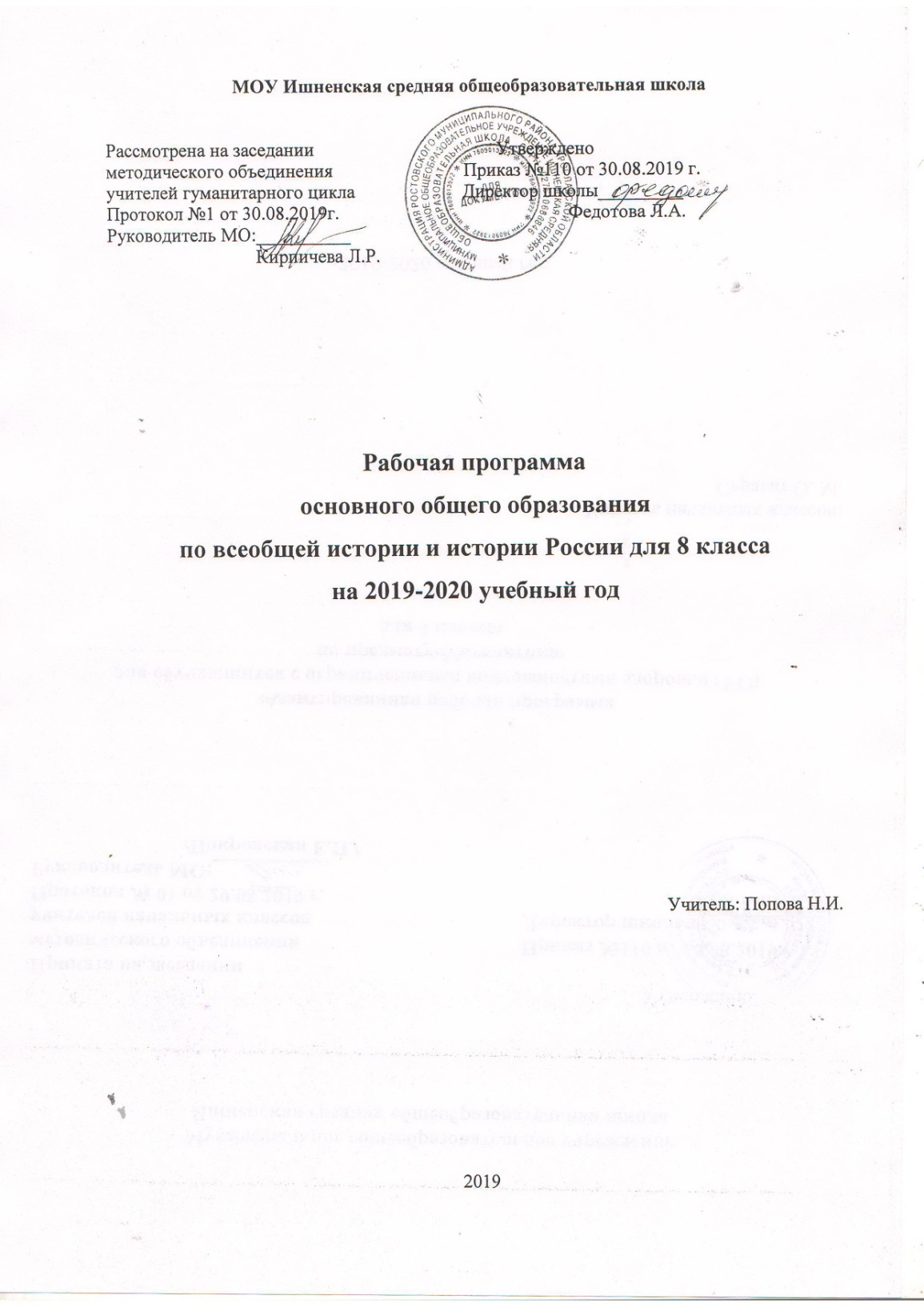 ПОЯСНИТЕЛЬНАЯ ЗАПИСКА	В 2019-2020 учебном году в общеобразовательных организациях Ярославской области преподавание учебных предметов «История России», «Всеобщая История» на уровнях основного общего и среднего общего образования осуществляется на основе:	- федерального компонента государственного образовательного стандарта 2004 г. (далее - ФК ГОС) (утвержден приказом Минобразования РФ от 05.03.2004 г. № 1089); 	- федерального государственного образовательного стандарта основного общего образования (далее - ФГОС) (утвержден приказом Минобрнауки России от 17 декабря 2010 г. № 1897); 	- примерной основной образовательной программы основного общего образования (далее ПООП ООО), включенной в государственный реестр примерных основных образовательных программ http://fgosreestr.ru/ (одобрена решением федерального учебно-методического объединения по общему образованию (протокол от 8 апреля 2015 г. № 1/15);	-  приказа № 345 от 28 декабря 2018 г. «О федеральном перечне учебников, рекомендуемых к использованию при реализации имеющих государственную аккредитацию образовательных программ начального общего, основного общего, среднего общего образования»;	- письма Минобрнауки России от 28.10.2015 № 08-1786 «О рабочих программах учебных предметов» (Приказ Минобрнауки России от 30 августа 2013 г. N 1015 г. "Об утверждении Порядка организации и осуществления образовательной деятельности по основным общеобразовательным программам - образовательным программам начального общего, основного общего и среднего общего образования");-  Распоряжение Правительства Российской Федерации от 29 мая 2015 г. N 996-р "Стратегия развития воспитания в Российской Федерации на период до 2025 года";-  Письма департамента образования Ярославской области «О примерных основных образовательных программах» от 11.06.2015 № 1031/01-10;          -  методического письма «О преподавании учебного предмета «История» в общеобразовательных организациях Ярославской области в 2019-2020 уч. году».        В 2019/2020 уч. г. в 8 классе  преподавание истории ведется по Примерной основной образовательной программе (ПООП) ООО, в которую введены новые элементы исторического содержания, и само содержание предмета истории перераспределено по годам обучения с учетом положений историко-культурного стандарта.        Руководствуясь  ранее принятым распределением часов  и учебниками   издательской линии  «Просвещение», (Юдовская А.Я., Баранов П.А.,
Ванюшкина Л.М.) осуществлено следующее распределение часов по курсам:федеральный базисный учебный план для общеобразовательных учреждений РФ отводит для обязательного изучения учебного предмета «История» Историю России и Всеобщую историю в 7 классе 69 часов, из расчета 2 учебных часа в неделю.        В данной рабочей программе хронологические рамки изучаемых курсов, рекомендованные в ПООП ООО, представлены следующим образом: Синхронизация курсов всеобщей истории и истории России. Курсы всеобщей истории и истории России  изучаются  отдельно. Сначала изучается всеобщая история, затем история России.Рабочая программа по истории для 8 класса ориентирована на использование учебно-методического комплекса:·        История России. XVIII век: учебник для 8 класса общеобразовательных организаций / В.Н. Захаров, Е.В. Пчелов; под ред. Ю.А. Петрова. М.: ООО «Русское слово-учебник», 2017. 240 с.   ·        Всеобщая история. История нового времени, 1500-1800. 7 класс: учебник для общеобразовательных организаций / А.Я. Юдовская, П.А. Баранов, Л.М. Ванюшкина; под ред. А.А. Искендерова. М.: Просвещение, 2016. 319 с.  Данная программа обеспечивает изучение курса истории Нового времени и истории России с конца  XVII в. по XVIII в.  учащимися 8 класса. Цели:учащиеся 8 класса должны получить знание об основных чертах развития индустриального и традиционного обществ, изменениях, произошедших в России и мире за период XVIII в.1. Формирование общей картины исторического развития человечества, получение учениками представлений об общих, ведущих процессах, явлениях и понятиях; 2. Развитие умений по применению исторических знаний в жизни; 3. Приобщение учащихся к национальным и мировым культурным традициям, воспитание патриотизма, формирование гражданского самосознания.Задачи:- выстроить адекватное представление о периодизации Нового времени, о встречи миров, положивших начало формированию будущей мировой цивилизации; об особенностях ментальности человека Нового времени; о зарождении и развитии капитализма; о преимуществе эволюционного пути развития общества перед революционным; о причинах революции и о реформах как альтернативном пути развития общества; о новой социальной структуре общества и его движении к реформам как средству разрешения противоречий.- должны научиться общим принципам и решениям познавательных проблем, методам исторического анализа; приобрести устойчивый интерес и уважение к истории человечества и культуре;- анализировать конкретные научные ситуации, уметь видеть и решать проблемы, поставленные перед ними жизнью;- научиться самостоятельно истолковывать факты и события, выстраивать свою авторскую версию событий, отвечающую данным исторической науки;- уметь анализировать и описывать события с разных, часто с противоположных точек зрения;- воспитание патриотизма, уважения к истории и традициям нашей Родины, к правам и свободам человека, демократическим принципам общественной жизни;- освоение знаний о важнейших событиях, процессах отечественной и всемирной истории в их взаимосвязи и хронологической преемственности;- овладение элементарными методами исторического познания, умениями работать с различными источниками исторической информации;- формирование ценностных ориентаций в ходе ознакомления с исторически сложившимися культурными, религиозными, этно-национальными традициями;- применение знаний и представлений об исторически сложившихся системах социальных норм и ценностей для жизни в поликультурном, полиэтничном и многоконфессиональном обществе, участия в межкультурном взаимодействии, толерантного отношения к представителям других народов и стран.Рабочая программа рассчитана на общеобразовательный уровень учащихся основной школы.В результате изучения курса учащиеся должны знать и понимать:• имена выдающихся деятелей XVIII в., важнейшие   факты их биографии;• основные этапы и ключевые события всеобщей истории периода конца XVII — XVIII в.;• важнейшие достижения культуры и системы ценностей, сформировавшиеся в ходе исторического развития;• изученные виды исторических источников;В результате изучения курса учащиеся должны уметь:• соотносить даты событий отечественной и всеобщей истории с веком; определять последовательность и длительность важнейших событий отечественной и всеобщей истории;• использовать текст исторического источника при ответе на вопросы и решении различных учебных задач, сравнивать свидетельства разных источников;• показывать на исторической карте территории расселения народов, границы государств, города, места значительных исторических событий;• рассказывать о важнейших исторических событиях и их участниках, опираясь на знание необходимых фактов, дат, терминов; давать описание исторических событий и памятников культуры на основе текста и иллюстративного материала учебника, фрагментов исторических источников; использовать приобретённые знания при написании творческих работ (в том числе сочинений), отчётов об экскурсиях, рефератов;• соотносить общие исторические процессы и отдельные факты; выявлять существенные черты исторических процессов, явлений и событий; группировать исторические явления и события по заданному признаку; объяснять смысл изученных исторических понятий и терминов, выявлятьобщность и различия сравниваемых исторических событий и явлений;• определять на основе учебного материала причины и следствия важнейших исторических событий;• объяснять своё отношение к наиболее значительным событиям и личностям истории России и всеобщей истории, достижениям отечественной и мировой культуры;• использовать приобретённые знания и умения в практической деятельности и повседневной жизни для понимания исторических причин и исторического значения событий и явлений современной жизни, для высказывания собственных суждений об историческом наследии народов России и мира, объяснения исторически сложившихся норм социального поведения, использования знаний об историческом пути и традициях народов России и мира в общении с людьми другой культуры, национальной и религиозной принадлежности. Рабочая программа рассчитана  на изучение Всеобщей истории – 26 часов, историю России – 40 часов, резерв 2 ч. (для истории России, итоговое повторение).Основное содержание Примерной программы.Всеобщая история:  Страны Европы, Америки, Азии в эпоху Просвещения Эпоха Просвещения. Развитие естественных наук. И. Ньютон. Английское Просвещение. Д. Локк Французское Просвещение. Вольтер. Ш. Монтескье. Ж.Ж. Руссо. Д. Дидро. Художественная культура XVII-XVIII вв.: барокко, классицизм, сентиментализм. Просвещенный абсолютизм в Центральной Европе. Австрия и Пруссия в XVIII в. Фридрих II. Семилетняя война. Английские колонии в Америке. Война за независимость и образование США. Т. Джефферсон. Б. Франклин. Дж. Вашингтон. Конституция . Кризис абсолютизма во Франции. Великая французская революция. Начало революции. Революционные политические группировки. «Гора» и «жиронда». Ж. Дантон. М. Робеспьер. Ж.П. Марат. Свержение монархии. Революционный террор. Якобинская диктатура. Термидорианский переворот. Директория. Революционные войны. Наполеон Бонапарт. Итоги и значение Великой французской революции, ее влияние на страны Европы. Ослабление Османской империи. Держава Великих Моголов в Индии и ее распад. Начало европейского завоевания Индии. Покорение Китая маньчжурами. Империя Цин. Образование централизованного государства в Японии. И. Токугава. История России в к. XVII -  XIII в: Россия в конце XVII — первой четверти XVIII в.Политическая карта мира к началу XVIII в. Новые формы организации труда в передовых странах. Формирование мировой торговли и предпосылок мирового разделения труда. Новый характер взаимоотношений между Востоком и Западом. Политика колониализма. Роль и место России в мире.Предпосылки масштабных реформ. А. Л. Ордин-Нащокин. В. В. Голицын.Начало царствования Петра I. Азовские походы. Великое посольство. Особенности абсолютизма в Европе и России. Преобразования Петра I. Реформы местного управления: городская и областная (губернская) реформы. Реформы государственного управления: учреждение Сената, коллегий, органов надзора и суда. Реорганизация армии: создание флота, рекрутские наборы, гвардия. Указ о единонаследии. Церковная реформа. Упразднение патриаршества, учреждение Синода. Старообрядчество при Петре I. Положение протестантов, мусульман, буддистов, язычников. Оппозиция реформам Петра I. Дело царевича Алексея.Развитие промышленности. Мануфактуры и крепостной труд. Денежная и налоговая реформы. Подушная подать. Ревизии. Особенности российского крепостничества в XVIII в. и территория его распространения.Российское общество в Петровскую эпоху. Изменение социального статуса сословий и групп: дворянство, духовенство, купечество, горожане, крестьянство, казачество. Зарождение чиновничье-бюрократической системы. Табель о рангах. Правовой статус народов и территорий империи: Украина, Прибалтика, Поволжье, Приуралье, Северный Кавказ, Сибирь, Дальний Восток.Социальные и национальные движения в первой четверти XVIII в. Восстания в Астрахани, Башкирии, на Дону. Религиозные выступления.Россия в системе европейских и мировых международных связей. Внешняя политика России в первой четверти XVIII в. Северная война: причины, основные события, итоги. Ништадтский мир. Прутский и Каспийский походы. Провозглашение России империей. Формирование системы национальных интересов Российской империи на международной арене, рост её авторитета и влияния на мировой арене.Культурное пространство империи в первой четверти XVIII в.Культура и нравы. Повседневная жизнь и быт правящей элиты и основной массы населения. Нововведения, европеизация, традиционализм. Просвещение и научные знания. Введение гражданского шрифта и книгопечатание. Новое летоисчисление. Первая печатная газета «Ведомости». Ассамблеи, фейерверки.Санкт-Петербург — новая столица. Кунсткамера. Создание сети школ и специальных учебных заведений. Основание Академии наук и университета. Развитие техники. Строительство городов, крепостей, каналов.Литература, архитектура и изобразительное искусство. Петровское барокко.Итоги, последствия и значение петровских преобразований. Образ Петра I в русской истории и культуре.  Человек в эпоху модернизации. Изменения в повседневной жизни сословий и народов России.После Петра Великого: эпоха дворцовых переворотовИзменение места и роли России в Европе. Отношения с Османской империей в политике европейских стран и России.Дворцовые перевороты: причины, сущность, последствия. Фаворитизм. Усиление роли гвардии. Екатерина I.Пётр II. «Верховники». Анна Иоанновна. Кондиции — попытка ограничения абсолютной власти. Иоанн Антонович.Елизавета Петровна. Пётр III.Внутренняя политика в 1725—1762 гг. Изменение системы центрального управления. Верховный тайный совет. Кабинет министров. Конференция при высочайшем дворе. Расширение привилегий дворянства. Манифест о вольности дворянства. Ужесточение политики в отношении крестьянства, казачества, национальных окраин. Изменения в системе городского управления.Начало промышленного переворота в Европе и экономическое развитие России. Экономическая и финансовая политика. Ликвидация внутренних таможен. Развитие мануфактур и торговли. Учреждение Дворянского и Купеческого банков.Национальная и религиозная политика в 1725—1762 гг.Внешняя политика в 1725—1762 гг. Основные направления внешней политики. Россия и Речь Посполитая. Русско-турецкая война 1735—1739 гг. Русско-шведская война 1741—1742 гг. Начало присоединения к России казахских земель. Россия в Семилетней войне 1756— 1763 гг. П. А. Румянцев. П. С. Салтыков. Итоги внешней политики.Российская империя в период правления Екатерины IIРоссия в системе европейских и международных связей. Основные внешние вызовы. Научная революция второй половины XVIII в. Европейское Просвещение и его роль в формировании политики ведущих держав и России.Внутренняя политика Екатерины II. Просвещённый абсолютизм. Секуляризация церковных земель. Проекты реформирования России. Уложенная комиссия. Вольное экономическое общество. Губернская реформа. Жалованные грамоты дворянству и городам.Экономическая и финансовая политика правительства.Рост городов. Развитие мануфактурного производства. Барщинное и оброчное крепостное хозяйство. Крупные предпринимательские династии. Хозяйственное освоение Новороссии, Северного Кавказа, Поволжья, Урала.Социальная структура российского общества. Сословное самоуправление. Социальные и национальные движения. Восстание под предводительством Емельяна Пугачёва.Народы Прибалтики, Польши, Украины, Белоруссии, Поволжья, Новороссии, Северного Кавказа, Сибири, Дальнего Востока, Северной Америки в составе Российской империи. Немецкие переселенцы. Национальная политика.Русская православная церковь, католики и протестанты. Положение мусульман, иудеев, буддистов.Основные направления внешней политики. Восточный вопрос и политика России. Русско-турецкие войны. Присоединение Крыма. «Греческий проект». Участие России в разделах Речи Посполитой. Воссоединение Правобережной Украины с Левобережной Украиной. Вхождение в состав России Белоруссии и Литвы.Формирование основ глобальной внешней политики России. Отношения с азиатскими странами и народами. Война за независимость в Северной Америке и Россия. Французская революция конца XVIII в. и политика противостояния России революционным движениям в Европе. Расширение территории России и укрепление её международного положения. Россия — великая европейская держава.Россия при Павле IИзменение порядка престолонаследия. Ограничение  дворянских привилегий. Ставка на мелкопоместное дворянство. Политика в отношении крестьян. Комиссия для составления законов Российской империи. Внешняя политика Павла I. Участие России в антифранцузских коалициях. Итальянский и Швейцарский походы А. В. Суворова. Военные экспедиции Ф. Ф. Ушакова. Заговор 11 марта 1801 г. и убийство императора Павла I.Культурное пространство империи. Повседневная жизнь сословий в XVIII в.Образование и наука в XVIII в. Влияние идей Просвещения на развитие образования и науки в России. Зарождение общеобразовательной школы. Основание Московского университета и Российской академии художеств. Смольный институт благородных девиц. Кадетский (шляхетский) корпус. Деятельность Академии наук. И. И. Шувалов. М. В. Ломоносов. Развитие естественных и гуманитарных наук.Становление русского литературного языка. Географические экспедиции. Достижения в технике. Литература. Живопись. Театр. Музыка. Архитектура и скульптура. Начало ансамблевой застройки городов. Перемены в повседневной жизни населения Российской империи. Сословный характер культуры и быта. Европеизация дворянского быта. Общественные настроения. Жизнь в дворянских усадьбах. Крепостные театры. Одежда и мода. Жилищные условия разных слоёв населения, особенности питания. Основные события и даты1682—1725 гг. — царствование Петра I (до 1689 г. при регентстве царевны Софьи; до 1696 г. совместно с Иваном V)1682—1689 гг. — правление царевны Софьи1682, 1689, 1698 гг. — восстания стрельцов в Москве1686 г. — заключение «вечного мира» с Речью Посполитой1686—1700 гг. — война с Османской империей1687 г. — основание Славяно-греко-латинского училища (позднее — академия) в Москве1687, 1689 гг. — Крымские походы В. В. Голицына1689 г. — Нерчинский договор между Россией и Китаем1695, 1696 гг. — Азовские походы1697—1698 гг. — Великое посольство в Европу1700—1721 гг. — Северная война1700 г. — поражение под Нарвой16 мая 1703 г. — основание Санкт-Петербурга1705—1706 гг. — восстание в Астрахани1707—1708 гг. — восстание под предводительством Кондратия Булавина1708—1710 гг. — учреждение губерний1708 г. — битва при деревне Лесной27 июня 1709 г. — Полтавская битва1711 г. — учреждение Сената; Прутский поход1714 г. — указ о единонаследии27 июля 1714 г. — Гангутское сражение1718—1720 гг. — учреждение коллегий1718—1724 гг. — проведение подушной переписи и первой ревизии1720 г. — сражение у острова Гренгам1721 г. — Ништадтский мир со Швецией1721 г. — провозглашение России империей1722 г. — введение Табели о рангах1722—1723 гг. — Каспийский (Персидский) поход1725 г. — учреждение Академии наук в Петербурге1725—1727 гг. — правление Екатерины I1727—1730 гг. — правление Петра II1730—1740 гг. — правление Анны Иоанновны1733—1735 гг. — война за польское наследство1736—1739 гг. — русско-турецкая война1741—1743 гг. — русско-шведская война1740—1741 гг. — правление Иоанна Антоновича1741—1761 гг. — правление Елизаветы Петровны1755 г. — основание Московского университета1756—1763 гг. — Семилетняя война1761—1762 гг. — правление Петра III1762 г. — Манифест о вольности дворянской1762—1796 гг. — правление Екатерины II1768—1774 гг. — русско-турецкая война26 июня 1770 г. — Чесменское сражение21 июля 1770 г. — сражение при Кагуле1772, 1793, 1795 гг. — разделы Речи Посполитой1773—1775 гг. — восстание под предводительством Емельяна Пугачёва1774 г. — Кючук-Кайнарджийский мир с Османской империей1775 г. — начало губернской реформы1783 г. — присоединение Крыма к России1785 г. — жалованные грамоты дворянству и городам1787—1791 гг. — русско-турецкая война1788 г. — указ об учреждении «Духовного собрания магометанского закона»1788—1790 гг. — русско-шведская война11 декабря 1790 г. — взятие Измаила1791 г. — Ясский мир с Османской империей1796—1801 гг. — правление Павла I1799 г. — Итальянский и Швейцарский походы русской армии11 марта 1801 г. — убийство Павла IОсновные термины   Модернизация. Реформы. Меркантилизм. Гвардия. Империя. Сенат. Коллегии. Синод. Губерния. Крепостная мануфактура. Рекрутские наборы. Ревизия. Прокурор. Фискал. Прибыльщик. Ассамблея. Табель о рангах. Ратуша. Дворцовый переворот. Верховный тайный совет. Кондиции. «Бироновщина». Просвещённый абсолютизм. Секуляризация. Уложенная комиссия. Гильдия. Магистрат.Духовные управления (мусульманские). Барокко. Рококо. Классицизм. Сентиментализм.Основные исторические персоналииГосударственные и военные деятели: Анна Иоанновна, Анна Леопольдовна, Ф. М. Апраксин, А. П. Бестужев-Рюмин, Э. И. Бирон, Я. В. Брюс, А. П. Волынский, В. В. Голицын, Ф. А. Головин, П. Гордон, Екатерина I, Екатерина II, Елизавета Петровна, Иван V, Иоанн VI Антонович,М. И. Кутузов, Ф. Я. Лефорт, И. Мазепа, А. Д. Меншиков, Б. К. Миних, А. Г. Орлов, А. И. Остерман, Павел I, Пётр I, Пётр II, Пётр III, Г. А. Потёмкин, П. А. Румянцев, царевна Софья, А. В. Суворов, Ф. Ф. Ушаков, П. П. Шафиров, Б. П. Шереметев.Общественные и религиозные деятели, деятели культуры, науки и образования: Батырша, Г. Байер, В. И. Баженов, В. Беринг, В. Л. Боровиковский, Д. С. Бортнянский, Ф. Г. Волков, Е. Р. Дашкова, Н. Д. Демидов, Г. Р. Державин, М. Ф. Казаков, А. Д. Кантемир, Дж. Кваренги, И. П. Кулибин, Д. Г. Левицкий, М. В. Ломоносов, А. К. Нартов, И. Н. Никитин, Н. И. Новиков, И. И. Ползунов, Ф. Прокопович, Е. И. Пугачёв, А. Н. Радищев,В. В. Растрелли, Ф. С. Рокотов, Н. П. Румянцев, А. П. Сумароков, В. Н. Татищев, В. К. Тредиаковский, Д. Трезини, Д. И. Фонвизин, С. И. Челюскин, Ф. И. Шубин, И. И. Шувалов, П. И. Шувалов, М. М. Щербатов, С. Юлаев, С. Яворский.Тематическое планированиеПоурочное планированиеАннотация к рабочей программе по истории 8 классОбучение учебному предмету «История» в 2019/2020 уч.г. осуществляется на основании следующих документов:          - федерального компонента государственного образовательного стандарта 2004 г. (далее - ФК ГОС) (утвержден приказом Минобразования РФ от 05.03.2004 г. № 1089); 	- федерального государственного образовательного стандарта основного общего образования (далее - ФГОС) (утвержден приказом Минобрнауки России от 17 декабря 2010 г. № 1897); -  Распоряжение Правительства Российской Федерации от 29 мая 2015 г. N 996-р "Стратегия развития воспитания в Российской Федерации на период до 2025 года";	- примерной основной образовательной программы основного общего образования (далее ПООП ООО), включенной в государственный реестр примерных основных образовательных программ http://fgosreestr.ru/ (одобрена решением федерального учебно-методического объединения по общему образованию (протокол от 8 апреля 2015 г. № 1/15);	-  приказа № 345 от 28 декабря 2018 г. «О федеральном перечне учебников, рекомендуемых к использованию при реализации имеющих государственную аккредитацию образовательных программ начального общего, основного общего, среднего общего образования»;	- письма Минобрнауки России от 28.10.2015 № 08-1786 «О рабочих программах учебных предметов» (Приказ Минобрнауки России от 30 августа 2013 г. N 1015 г. "Об утверждении Порядка организации и осуществления образовательной деятельности по основным общеобразовательным программам - образовательным программам начального общего, основного общего и среднего общего образования");-  Письмо департамента образования Ярославской области «О примерных основных образовательных программах» от 11.06.2015 № 1031/01-10;          -  методического письма «О преподавании учебного предмета «История» в общеобразовательных организациях Ярославской области в 2019-2020 уч. году».          Рабочая программа по истории  составлена на основании:- Государственного Федерального стандарта основного образования, принятого 17.12.2010 г.-Примерной программы основного общего  образования по истории.- Сборник нормативных документов. - Авторских программ: «Новая история 7-8 кл.» под редакцией А.Я. Юдовской и Л. М. Ванюшкиной/Программы общеобразовательных учреждений. – М.: Просвещение, 2010; Историко-культурного  стандарта.Рабочая программа по истории для 8 класса ориентирована на использование учебно-методического комплекса:·        История России. XVIII век: учебник для 8 класса общеобразовательных организаций / В.Н. Захаров, Е.В. Пчелов; под ред. Ю.А. Петрова. М.: ООО «Русское слово-учебник», 2017. 240 с.   ·        Всеобщая история. История нового времени, 1500-1800. 7 класс: учебник для общеобразовательных организаций / А.Я. Юдовская, П.А. Баранов, Л.М. Ванюшкина; под ред. А.А. Искендерова. М.: Просвещение, 2016. 319 с. Цели:учащиеся 8 класса должны получить знания об основных чертах развития индустриального и традиционного обществ, изменениях, произошедших в России и мире за период XVIII в.1. Формирование общей картины исторического развития человечества, получение учениками представлений об общих, ведущих процессах, явлениях и понятиях; 2. Развитие умений по применению исторических знаний в жизни; 3. Приобщение учащихся к национальным и мировым культурным традициям, воспитание патриотизма, формирование гражданского самосознания.Количество часов: 69 часов, из расчета 2 учебных часа в неделю. Рабочая программа рассчитана  на изучение Всеобщей истории – 26 часов, истории России – 43 часа.Тематическое планированиеПериодичность и формы текущего контроля и промежуточной аттестацииКлассыВсеобщая историяИстория России  5 классИСТОРИЯ ДРЕВНЕГО МИРАПервобытность. Древний ВостокАнтичный мир. Древняя Греция.  Древний Рим.Народы и государства на территории нашей страны в древности6 класс ИСТОРИЯ СРЕДНИХ ВЕКОВ. VI-XV вв. Раннее Средневековье. Зрелое СредневековьеСтраны Востока в Средние векаГосударства доколумбовой Америки.ОТ ДРЕВНЕЙ РУСИ К РОССИЙСКОМУ ГОСУДАРСТВУ. VIII –XV вв.Восточная Европа в середине I тыс. н.э.Образование государства Русь. Русь в конце X – начале XII в. Культурное пространствоРусь в середине XII – начале XIII в.  Русские земли в середине XIII - XIV в.Народы и государства степной зоны Восточной Европы и Сибири в XIII-XV вв.  Культурное пространство Формирование единого Русского государства в XV веке Культурное пространство  Региональный компонент7 классИСТОРИЯ НОВОГО ВРЕМЕНИ. XVI-XVII вв. От абсолютизма к парламентаризму. Первые буржуазные революции    Европа в конце ХV— начале XVII в.  Страны Европы и Северной Америки в середине XVII—ХVIII в.  Страны Востока в XVI—XVIII вв.РОССИЯ В XVI – XVII ВЕКАХ: ОТ ВЕЛИКОГО КНЯЖЕСТВА К ЦАРСТВУРоссия в XVI веке    Смута в России    Россия в XVII веке    Культурное пространство  Региональный компонент8 классИСТОРИЯ НОВОГО ВРЕМЕНИ. XVIIIв.Эпоха Просвещения. Эпоха промышленного переворотаВеликая французская революцияРОССИЯ В КОНЦЕ XVII - XVIII ВЕКАХ: ОТ ЦАРСТВА К ИМПЕРИИРоссия в эпоху преобразований Петра IПосле Петра Великого: эпоха «дворцовых переворотов»Россия в 1760-х – 1790- гг. Правление Екатерины II и Павла IКультурное пространство Российской империи в XVIII в. Народы России в XVIII в.Россия при Павле IРегиональный компонент9 классИСТОРИЯ НОВОГО ВРЕМЕНИ. XIX в. Мир к началу XX в. Новейшая история. Становление и расцвет индустриального общества. До начала Первой мировой войныСтраны Европы и Северной Америки в первой половине ХIХ в.Страны Европы и Северной Америки во второй половине ХIХ в.Экономическое и социально-политическое развитие стран Европы и США в конце ХIХ в.Страны Азии в ХIХ в.Война за независимость в Латинской Америке Народы Африки в Новое время   Развитие культуры в XIX в.   Международные отношения в XIX в.  Мир в 1900—1914 гг.IV. РОССИЙСКАЯ ИМПЕРИЯ В XIX – НАЧАЛЕ XX ВВ.Россия на пути к реформам (1801–1861)Александровская эпоха: государственный либерализм    Отечественная война 1812 г.    Николаевское самодержавие: государственный консерватизм     Крепостнический социум. Деревня и город      Культурное пространство империи в первой половине XIX в.Пространство империи: этнокультурный облик страны Формирование гражданского правосознания. Основные течения общественной мысли Россия в эпоху реформПреобразования Александра II: социальная и правовая модернизация «Народное самодержавие» Александра III Пореформенный социум. Сельское хозяйство и промышленность Культурное пространство империи во второй половине XIX в. Этнокультурный облик империи Формирование гражданского общества и основные направления общественных движенийКризис империи в начале ХХ векаПервая российская революция 1905-1907 гг. Начало парламентаризма Общество и власть после революции  «Серебряный век» российской культуры Региональный компонент	ТемаКол-во часовВсеобщая историяВсеобщая историяПодготовительное повторение.5Тема 1. Страны Европы и Северной Америки в эпоху Просвещения16Тема 2. Страны Востока в эпоху Просвещения.5Итого26История РоссииВводный урок.1Раздел I. Эпоха реформ Петра I10Раздел II. Россия в эпоху дворцовых переворотов8Раздел III. Расцвет Российской империи12Раздел IV. Российская культура, наука, общественная мысль после Петра Великого 8Итоговое повторение1Итого40ТемаД/ЗДатаВсеобщая история 26 часовПодготовительное повторение   5 час11.Традиционное и индустриальное обществаЗаписи22.Характерные черты индустриального обществаЗаписи33.Ранние буржуазные революции. Нидерландская революция и рождение свободной республики Голландия п.1544.Ранние буржуазные революции. Революция в Англиип.16,1755.Тестовая работаТема 1: Страны Европы и Северной Америки в эпоху Просвещения     16 часов61Век Просвещения: развитие естественных наук.п. 1972Французские просветители 18 в.п. 1983Художественная культура эпохи Просвещения.п. 2094.Просвещенный абсолютизм в Центральной Европе. Семилетняя война.п.18, записи105. Английские колонии в Северной Америкеп. 22116.Война североамериканских  колоний за независимость.п.23127.Образование СШАп. 23138.«Отцы –основатели». Конституция .п. 23149.Французская революция 18 века: причины, участники.п. 241510 Начало и основные этапы революциип. 241611Политические течения и деятели революциип. 251712Свержение монархии.п. 251813Революционный террор. Якобинская диктатура.п. 251914Термидорианский переворот. Директория.п. 262015Революционные войны. Наполеон Бонапарт.п. 262116Итоги и значение Великой французской революциип. 26Страны Востока в эпоху Просвещения. 5 час.221.Османская империя: от могущества к упадкуЗаписи232.Империя Великих Моголов в Индиип.29243.Начало проникновения англичан в Индию. Британские завоеванияп.29254.Империя Цин в Китаеп.28265.Образование централизованного государства и установление сегуната Токугава в Японии. п.28История России271Подготовительное повторение. У истоков российской модернизацииПовт. даты, именаРаздел I. Эпоха реформ Петра I (10 ч)281.Россия и Европа в конце XVII в.Записи292.Предпосылки Петровских реформп.1303. Начало правления Петра Iп. 1314.Великая Северная войнап. 2-332-335-6. Преобразования Петра Iп. 4347Народные движения в начале XVIII в.п. 5358Преобразования в области культуры и бытаЗаписи,п.6369Династия Романовых в первой четверти XVIII в. п. 7, записи3710Повторительно-обобщающий урок по теме: Эпоха реформ Петра IПовторить темуРаздел II.  Россия в эпоху дворцовых переворотов (8 ч)381Россия после Петра I. Начало эпохи дворцовых переворотовП. 8392Екатерина I и Петр IIП. 940-413-4Правление Анны ИоанновныП. 10-11425Внешняя политика России в правление Елизаветы Петровны. Семилетняя войнаП. 12436Внутренняя политика правительства Елизаветы Петровны. Пётр III  П. 13447Национальная и религиозная политика в 1725—1762 гг. для проектной деят. учащ-ся458Повторительно-обобщающий урок по теме : Россия в эпоху дворцовых переворотов Повторить темуРаздел III. Расцвет Российской империи (13 ч)46-471-2Внутренняя политика Екатерины II и просвещенный абсолютизмп. 14483Губернская реформа и сословная политика Екатерины IIП. 15494Крепостное право в России во второй половине XVIII в. П. 16505Экономическая жизнь России второй половины XVIII в.П. 17-18516Восстание Е.И. Пугачёва (1773-1775)П. 19527Народы  России.  Религиозная и национальная политика Екатерины II  для самостоят. и проект. д- сти учащ-ся, п. 22538Русско-турецкие войны второй половины XVIII в.п. 20549Разделы Речи Посполитой и внешняя политика России в конце XVIII в.п. 215510Освоение НовороссииП. 2356-5711-12Правление Павла IП.245813Повторительно-обобщающий урок по теме: Расцвет Российской империи Повторить темуРаздел IV. Российская культура, наука, общественная мысль после Петра Великого (9 ч)591.Школа, образование и воспитание в XVIII в.П.25602.Российская наука в XVIII в.П.26613Михаил Васильевич Ломоносов. Общественная мысль второй половины XVIII в.П. 27-28записи625Русская литература, театральное и музыкальное искусство XVIII в.П. 29записи63-646-7Русская художественная культура XVIII в. Архитектура. Скульптура. Живопись.П.30-31Уч. имена 658Культура и быт российских сословийП.32669Итоговое повторение по курсу Истории России XVIII в.Повт имена, даты, понятия	ТемаКол-во часовВсеобщая историяВсеобщая историяПодготовительное повторение.5Тема 1. Страны Европы и Северной Америки в эпоху Просвещения16Тема 2. Страны Востока в эпоху Просвещения.5Итого26История РоссииВводный урок.1Раздел I. Эпоха реформ Петра I10Раздел II. Россия в эпоху дворцовых переворотов8Раздел III. Расцвет Российской империи12Раздел IV. Российская культура, наука, общественная мысль после Петра Великого 8Итоговое повторение1Итого40№ тема разделаВсего часовДатаИз нихИз нихИз них№ тема разделаВсего часовДатаПракт. р.с/рПровероч.Всеобщая историяВсеобщая историяВсеобщая историяВсеобщая историяВсеобщая историяВсеобщая история1. Подготовительное повторение51. по теме Первые революции Нового времени. 2. Страны Европы и Северной Америки в эпоху Просвещения162. Страны Европы и Северной Америки в эпоху Просвещения2. Страны Европы и Северной Америки в эпоху Просвещения2. Страны Европы и Северной Америки в эпоху Просвещения2. Страны Европы и Северной Америки в эпоху Просвещения2. Страны Европы и Северной Америки в эпоху Просвещения3. Страны Востока в эпоху Просвещения 53. Страны Востока в эпоху Просвещения 5История РоссииИстория РоссииИстория РоссииИстория РоссииИстория РоссииИстория России1. Эпоха реформ Петра I 101. Эпоха реформ Петра I 101. Эпоха реформ Петра I 102. Россия в эпоху дворцовых переворотов 83. Расцвет Российской империи134. Российская культура, наука, общественная мысль после Петра Великого114. Российская культура, наука, общественная мысль после Петра Великого114. Российская культура, наука, общественная мысль после Петра Великого114. Российская культура, наука, общественная мысль после Петра Великого114. Российская культура, наука, общественная мысль после Петра Великого114. Российская культура, наука, общественная мысль после Петра Великого114. Российская культура, наука, общественная мысль после Петра Великого11